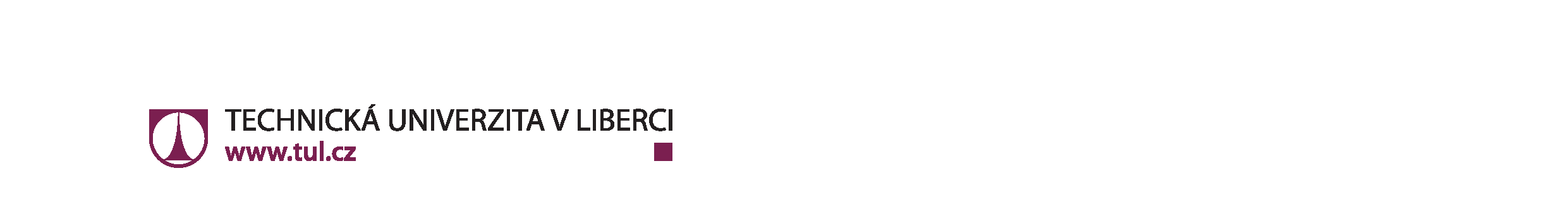 Žádost o ubytování na koleji v akademickém roce 2022/2023Příjmení ………………………………	Jméno …………………………… Rodné číslo……………/…………Adresa trvalého bydliště:Ulice ……………………………………č. p. …………Obec …………………………………PSČ…………………Kraj ………………………… Stát ………………………………… Státní příslušnost………………………………Číslo cestovního dokladu (studenti mimo ČR) ……………………………………Číslo víza (zahraniční studenti s vízovou povinností) ……………………………………Fakulta: ………………………………………………	       Předpokládaný ročník: ……………………………Nepovinné údaje – vyplněním poskytujete souhlas TUL se zpracováním následujících osobních údajůKontaktní údaje: Telefon ………………………… E-mail ………………………………………Požadavky na ubytování:V akad. roce 2021/2022  jsem bydlel/a:                           Požadovaní spolubydlící**):	           kolej: …………………… pokoj: ………      		        příjmení, jméno ………………………………………Požadovaná kolej **):    VL ***):   □                              	kolej:………………… 	pokoj: ……………		       Požadovaní spolubydlící na vedlejším pokoji**):Zdravotní omezení:            □  ano*)		       …………………………………………………………	Samostatný pokoj (144 Kč/den)**):	 □	Přidělená kolej (nevyplňujte!)…………………….Chybně vyplněná nebo neúplná žádost nebude zpracována.  Prohlašuji, že:		- údaje uváděné v této žádosti odpovídají skutečnosti			- budu dodržovat ustanovení Kolejního řádu TU v Liberci a Smlouvy o ubytování.Poučení o ochraně a zpracování osobních údajůVyplněním a podpisem této žádosti o ubytování beru na vědomí následující:Údaje poskytované žadatelem v této žádosti jsou osobní údaje ve smyslu zákona č. 101/	2002 Sb., o ochraně osobních údajů a o změně některých zákonů, ve znění pozdějších předpisů (zákon o ochraně osobních údajů), a ve smyslu Obecného nařízení na ochranu osobních údajů č. 2016/679 (GDPR). Správce osobních údajů a účel zpracováníTechnická univerzita v Liberci, se sídlem Studentská 1402/2, 461 17 Liberec 1, IČ 6747885, je jakožto správce osobních údajů oprávněna v souladu se zákonem o ochraně osobních údajů a od 25.5.2018 v souladu s Obecným nařízením na ochranu osobních údajů (GDPR) zpracovávat  Vaše osobní údaje uvedené v žádosti o ubytování, a to pro účely vyřízení Vaší žádosti o poskytnutí ubytování na kolejích TUL, pro následné uzavření smlouvy o ubytování a pro účely poskytování ubytovacích služeb. Právní důvody zpracováníZpracování osobních údajů je nezbytné pro vyřízení Vaší žádosti o ubytování a pro uzavření a plnění smlouvy o ubytování, dále pro plnění zákonných povinností TUL zejm. v souvislosti s ubytováním cizinců dle zákona č. 326/1999 Sb., o pobytu cizinců a pro účely plnění zákonných povinností při poskytování součinnosti Policii České republiky, a dále z důvodu oprávněných zájmů TUL v souvislosti s poskytováním ubytovacích služeb, zejm. z důvodu ochrany majetku TUL, vedení evidence dlužníků a pro výkon nebo obhajobu našich právních nároků (pohledávky TUL).  V případě neposkytnutí/nevyplnění údajů v žádosti, nebude možné Vaši žádost zpracovat a uzavřít smlouvu o ubytování.Vyplněním údajů označených v žádosti jako „nepovinné“ udělujete TUL souhlas k jejich zpracování pro účely vyřízení Vaší žádosti o ubytování, uzavření smlouvy o ubytování a poskytování ubytovacích služeb. V případě, že nepovinné údaje nevyplníte, nebude mít tato skutečnost žádný vliv na úspěšnost vyřízení Vaší žádosti, pouze nebudou zohledněny Vaše případné specifické požadavky na ubytování. Rozsah a doba zpracováníOsobní údaje jsou pro výše uvedené účely zpracovávány v rozsahu a po dobu nezbytnou k dosažení výše uvedených účelů. V případě, že k uzavření smlouvy o ubytování nedojde, budou Vaše osobní údaje uvedené v této žádosti zpracovávány po dobu 6 měsíců od posledního dne lhůty, ve které je žadatel povinen nastoupit k ubytování na kolej. V případě uzavření smlouvy o ubytování budou osobní údaje zpracovávány po dobu tří let od ukončení ubytování, popř. po dobu nezbytnou k uplatnění právních nároků TUL v souvislosti s ubytováním, a v případě ubytovaných cizinců po zákonnou dobu dle zákona o pobytu cizinců, tj. po dobu 6 let od ukončení ubytování. Po uplynutí těchto lhůt budou Vaše osobní údaje vymazány. Kategorie příjemců osobních údajůVaše osobní údaje zpracovávají přímo pověření zaměstnanci TUL a předávány jsou pouze v případě nutnosti poskytnutí součinnosti Policii České republiky a v případě cizinců jsou osobní údaje předávány příslušným orgánům ČR pro účely udělování víz a povolení k pobytu. Informace o právech subjektů údajůJako subjekt údajů máte, za předpokladu prokázání Vaší totožnosti, následující práva:Právo na přístup k osobním údajům (čl. 15 GDPR), dle něhož máte právo získat od TUL:potvrzení, zda zpracováváme Vaše osobní údaje,informace o účelech zpracování, kategoriích dotčených údajů, příjemcích nebo kategoriích příjemců osobních údajů, kterým byly nebo budou zpřístupněny, plánované době zpracování a o Vašich právech jako subjektu údajů.Právo na opravu nepřesných nebo neúplných údajů (čl. 16 GDPR). Jako subjekt údajů jste zároveň povinen oznamovat TUL změny svých osobních údajů a doložit, že k takové změně došlo, poskytnout TUL nezbytnou součinnost v případě, že zjistíme nepřesnost v údajích, které o Vás zpracováváme. Opravu provede TUL bez zbytečného odkladu, avšak s ohledem na dostupné technické možnosti.Právo na výmaz (čl. 17 GDPR). Pokud TUL neprokáže oprávněné důvody pro zpracovávání Vašich osobních údajů, máte právo požadovat jejich výmaz. Osobní údaje budou vymazány nebo anonymizovány bez zbytečného odkladu s ohledem na dostupné technické možnosti. Právo na omezení zpracování (čl. 18 GDPR) pokud popíráte přesnost osobních údajů, důvody a účelnost jejich zpracování nebo vznesete námitku proti jejich zpracování.Právo na oznámení opravy, výmazu nebo omezení zpracování (čl. 19 GDPR) provedené ze strany TUL jako správce osobních údajů, s výjimkou případů, kdy se to ukáže jako nemožné nebo to vyžaduje nepřiměřené úsilí.Právo na přenositelnost (čl. 20 GDPR) osobních údajů, které se Vás týkají a poskytnutých na základě souhlasu nebo smlouvy a zpracovávaných TUL automatizovaně, zahrnující právo získat takové osobní údaje ve strukturovaném, běžně používaném a strojově čitelném formátu a právo požádat TUL o předání těchto údajů jinému Vámi určenému správci, pokud je to technicky proveditelné.Právo vznést námitku proti zpracování osobních údajů (čl. 21 GDPR) zpracovávaných z důvodu oprávněných zájmů TUL. V případě, že TUL neprokáže závažný oprávněný důvod pro zpracování, který převažuje nad Vašimi zájmy nebo právy a svobodami, nebo pro určení, výkon nebo obhajobu právních nároků TUL, osobní údaje dále nezpracovává.Právo na odvolání souhlasu se zpracováním osobních údajů (čl. 7 GDPR). Právo nebýt předmětem žádného rozhodnutí založeného na automatizovaném zpracování, včetně profilování, které by pro Vás mělo právní účinky nebo Vás obdobným způsobem významně dotýkalo (čl. 22 GDPR). TUL neprovádí žádné plně automatizované rozhodování bez vlivu lidského posouzení, které by mělo pro Vás právní účinky nebo jiné významné dopady. Právo obrátit se na Úřad pro ochranu osobních údajů. Od 25.5.2018 se můžete obracet na pověřence pro ochranu osobních údajů prostřednictvím tohoto kontaktu: Technická univerzita v Liberci, pověřenec pro ochranu osobních údajů, Studentská 1402/2, 461 17 Liberec 1.V ………………………	dne ………………….			…………………………….										               podpis žadateleVysvětlivky:*)      	      nutno doložit např. vyjádřením/potvrzením ošetřujícího lékaře  apod.                             **)      	      údaj je informativní, určí US dle možností***)  	     vysouvací lůžko                                                                                  		Datum převzetí žádosti US/podpis       		